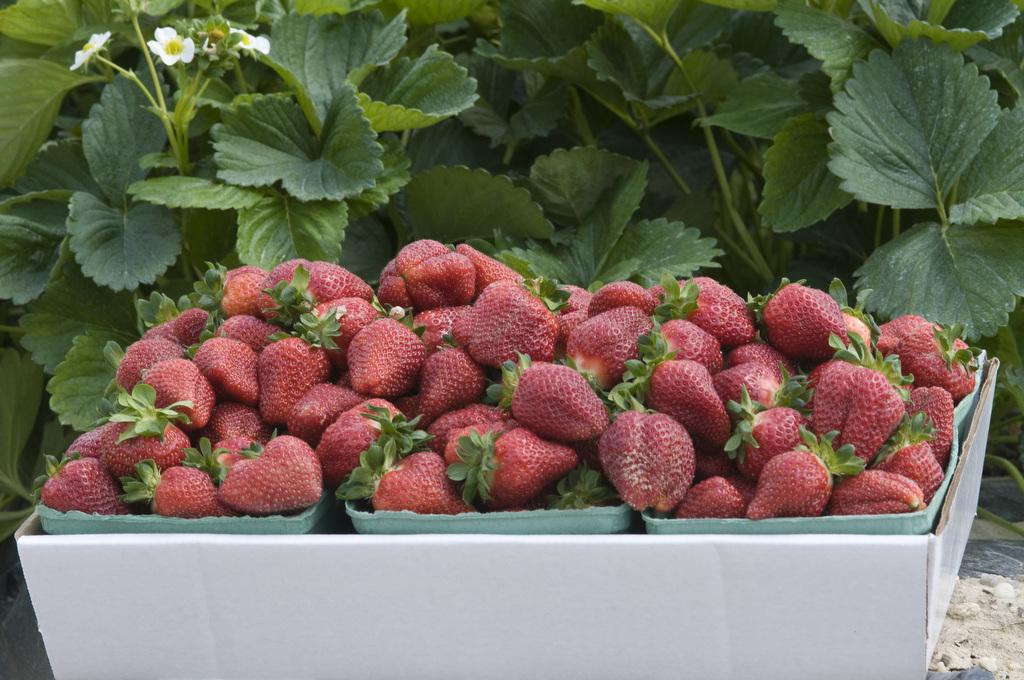 COMMERCIAL HORTICULTURECommercial Horticulture in Montgomery County is a growing industry. This area of agriculture includes commercial landscape, nursery, greenhouse, turf and garden center industries, as well as the commercial fruit and vegetable producers. As a part of the agriculture industry, this segment produces more than $120 million annually and ranks second in the state. Montgomery County is a state leader in nursery and greenhouse production.Programs are offered in several areas which include:Commercial Pesticide training and re-certificationNutrient Voucher TrainingNutrient Management Training for the Landscape IndustryBusiness PlanningIntegrated Pest ManagementOther informative links:Montgomery County Pesticide LawElectronic IPM NewslettersLandscape & NurseryGreenhouse & Cut FlowerSpotted Wing Drosophila Resources from Dr. Kelly Hamby, Extension Entomologist2021 Annual Procrastinator's ConferenceSoil/Manure/Growing Media/Tissue Testing Lab Comparisons